Position SummaryThis position is responsible for the pickup and set down of materials, including motor vehicle transport. The position is also responsible for the loading and unloading of goods to jobsites as directed.Specific Duties and Responsibilities	Maintain TruckPerform Daily Tyre CheckVisually check tyres for pressure and wearCheck tyre pressures every second day and inflate to correct pressureReturn tyre gauge/equipment to correct locationPerform Equipment Safety CheckVisually check lights to ensure all are operating correctlyAcquire and replace globes if necessary Report to Workshop Foreman if problem existsPerform Brake Safety CheckBring air level to correct levelApply hand brakeEngage truck in low gearRaise foot off clutch slowly and test handbrakeTest footbrake to ensure correct operationReport any adjustments or repairs required to Workshop ForemanDrain excess water from all tanks at the end of each working dayCheck oil levelsLocate dipstick and removeCheck oil level in accordance with required specifications Acquire correct oil and fill to correct levelRecheck levelsReturn oils to correct locationWipe up any spillageReport any problems to Workshop ForemanCheck Coolant LevelCheck radiator for correct levelCheck for any drainage to radiator capCheck Header Tank levelsTop up with coolant to required level if requiredReturn hose and equipment to correct locationOperate Hiab Truck to Load/Unload and transport EquipmentOperate mobile craneIdentify lift requirements, including; lifting points and balance, WHS requirements, Hazards associated with lift, Protection requirements of products to be liftedSecure load in accordance with lift requirementsLift load ensuring safety and protectionOperate crane to place load ensuring maintenance of condition of load and load areaComplete log bookDetail the requirements of log book entry and statutory requirements for operating heavy vehiclesComplete log book entries ensuring accuracy and currencyOrganise LoadsLiaise with Supervisor load requirements including; products to be loadedStabilise truck in preparation for lifting Stabilise and organise load materials and connections in preparation for lift, in accordance with load limitsConnect lift arm to load ensuring security of tie and safetyLoad Materials onto TruckIdentify and detail load characteristics of truckAssess the load requirements for optimum location and vehicle safetyAssess security of load requirements including; Weight, Volatility, Flex, Protection required in accordance with WHS and in compliance with RTA Load Restraint and protection of product requirementsSecure load to ensure; location of productsAssess load requirements to be provided from Council for safe loadAssess the most appropriate route for load including; directness, safety of load, ease of traffic, timeframe requirementsPlan the tripLoad Material Using Lift TrayEngage power to tilt trayActivate tilt tray in preparation for loadingConnect winch line to object being loaded ensuring safety and securityPull load onto truck using winchSecure load to ensure; protection of equipment, security of truck, stability of load and truck in transit, compliance with RTA Load Restraint GuideCore Duties and ResponsibilitiesFollowing is a list of duties and responsibilities that are required in this position, as well as other positions within the organisation;Processing Customer EnquiriesReceive customer enquiries is a courteous and efficient mannerResearch, assess and respond to customer enquiry within an appropriate timeframeComplete Time Sheets / Leave ApplicationsComplete Time SheetsComplete Leave FormsWork Health & Safety ResponsibilitiesPresent for work in a fit state (not under the influence of drugs or alcohol)Not undertake any task / activity for which you have not been trained, inducted or deemed competent to doReport all hazards, near misses, injuries, incidents to their immediate supervisor immediatelyNot through act or omission create an unsafe workplace or  environmentEnsure adherence to developed SWMS/RA, SOP’s, ProceduresAssist in the development of specific SWMS/RA where identified and requiredFollow all necessary instruction, training, information and supervision to enable works to be undertaken safelyAdvise immediate/relevant supervisor of any hazard or risk outside area of control or delegationAssist in the investigation of all injuries and incidentsEnsure the safe and correct use/application of plant, equipment and PPECommitment to Council’s Injury Management ProcedureMaintain good site housekeeping at work locationContribute to continual improvement of workplace risk control processes.Recordkeeping ResponsibilitiesThe incumbent is to undertake responsible and accountable practices for keeping full and accurate records and information for all corporate activities and decisionsPrioritise and complete allocated Recordkeeping activities Supervisory ResponsibilitiesThis position has nil supervisory responsibilitiesSignaturesI agree to the requirements of this Position Description._________________________	____________	Employee				Date_________________________	____________Supervisor				Date_________________________	____________Manager				DateSelection CriteriaEssentialHR Drivers Licence WH&S Induction for Construction Work (Whitecard)Experience in Tilt tray OperationsExperience in Hiab Crane OperationsRMS Traffic Control Stop/SlowRMS Implement Traffic ControlCommitment to Work Health and SafetyDemonstrated commitment to the principles of honesty and integrityDesirableFirst Aid Certificate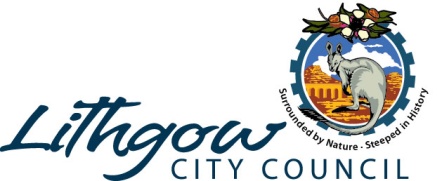 Position DescriptionPosition DescriptionPosition TitleHiab OperatorHiab OperatorSectionWorksWorksDivisionOperationsOperationsReports toWorks Coordinator - UrbanWorks Coordinator - UrbanCurrent StatusPermanent Full TimePermanent Full TimeBand/Level1/31/3Grade5Step Entry Level to Step 4Entry Level to Step 4Last ReviewedSeptember 2012September 2012Conditions of EmploymentThe employee will work within conditions detailed within the Local Government (State) Award and the Council Policies/Systems including, but not restricted to:*	Council's Salary Administration System*	Council's Code of Conduct*	Equal Employment Opportunity*	Equity & Access to Training*	Performance AppraisalThe employee will work within conditions detailed within the Local Government (State) Award and the Council Policies/Systems including, but not restricted to:*	Council's Salary Administration System*	Council's Code of Conduct*	Equal Employment Opportunity*	Equity & Access to Training*	Performance AppraisalWork Health and Safety (WHS)The employee who occupies this position must abide by Council’s WHS policies and procedures as described in Council’s WHS Manual. The employee must participate in the completion of relevant WHS/Risk documentation and take all reasonable and practicable steps for their own health and safety and of others affected by their actions at work.The employee who occupies this position must abide by Council’s WHS policies and procedures as described in Council’s WHS Manual. The employee must participate in the completion of relevant WHS/Risk documentation and take all reasonable and practicable steps for their own health and safety and of others affected by their actions at work.